INDICAÇÃO Nº 312/2018Sugere ao Poder Executivo Municipal que proceda a troca de lâmpada na Rua João Manoel dos Santos defronte 68 no Bairro Santo Antônio do Sapezeiro.  (L)Excelentíssimo Senhor Prefeito Municipal, Nos termos do Art. 108 do Regimento Interno desta Casa de Leis, dirijo-me a Vossa Excelência para sugerir ao setor competente que proceda a troca de lâmpada na Rua João Manoel dos Santos defronte 68 no Bairro Santo Antônio do Sapezeiro.  Justificativa:Fomos procurados por munícipes solicitando essa providencia, pois, a lâmpada está apagada, causando transtornos e insegurança.Plenário “Dr. Tancredo Neves”, em 12 de Dezembro de 2017.José Luís Fornasari                                                  “Joi Fornasari”                                                    - Vereador -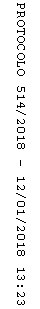 